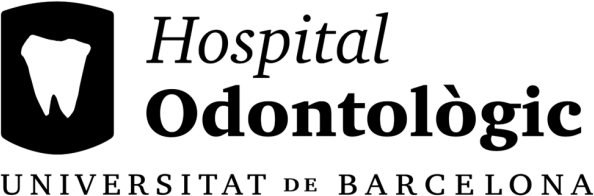 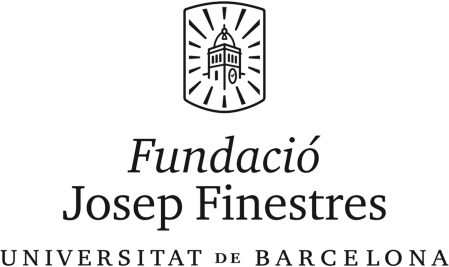 CONFORMITAT HOSPITAL ODONTOLOGIC UBDADES DE L’ESTUDINom de l’estudi: 												 Tipus:	□ Treball Final Grau		□ Treball Final Màster		 □ Altres				 Nom promotor: 							□ Intern	□ Extern Alumne/a responsable: 												  Horari previst: □ Dilluns 	h a 	h		□ Dimarts 	h a 	h		□ Dimecres 	h a 	h□ Dijous 	h a 	h	□ Divendres 	h a 	h □ Dissabte 	h a 	h Utilització de box al marc de l’assignatura/Màster: 					  Durada temporal prevista: 								 Necessitat d’accés a Gesden?		□ Si	□ NoNecessitat de llistat de pacients?	□ Si □ No S’han de visitar pacients?	□ Si □ No Necessitat de material fungible?	□ Si □ No Necessitat de material instrumental? □ Si □ No S’han de fer enquestes a pacients?   □ Si   □ NoObservacions: 	Professor/a que tutoritza l’estudi: 	Signatura:CONFORMITAT DE L’HOUBObservacions HOUB: 	 Conformitat HOUB pendent d’aprovació del CEIm:Data: 	/ 	/ 	Número d’estudi (any/número): 	/ 		Data d’aprovació 	/ 	/ 	Cal disposar d’aquest document sempre que s’estigui duent a terme l’estudijuntament amb el document d’aprovació del CEIm